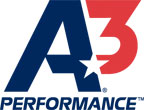 Winter Classic OpenFebruary 7-10, 2019APPROVAL #:WI2019-016A	In granting this approval it is understood and agreed that USA Swimming and Wisconsin Swimming, Inc. shall be free from any liabilities or claims for damages arising by reason of injuries to anyone during the conduct of the event.Location:	Oshkosh Community YMCA		Phillip R. Kuhn Pool		3303 W. 20th Ave		Oshkosh, WI 54904Facility:	8 lane, 25 yard pool with 7’ wide lanes and non-turbulent lane lines, backstroke flags, 30” high starting blocks, 9’ depth at the starting end and 3’6” at the shallow end.  The competition course has not been certified in accordance with USA Swimming’s Rule 104.2.2C(4).  All events will start at the starting end of the pool.Meet Director:	Kelly Wynns	klwynns@gmail.com	941-830-0721Meet Referee:	Melissa Vandenhouten	vfamily@vandenr.comAdmin Official:	Ron Vandenhouten	tbss123@gmail.comEntry Chair:	Jay Coleman	oshyhomemeets@gmail.com920-279-8689Rules &	USA Swimming rules prevail for the meet.  Swimmers will swim their ageEligibility:	as of February 7, 2019.  Swimmers should be prepared to use fly-over starts.  Feet first-three point entries from the starting end of the pool during general warm-ups will be enforced for all sanctioned/approved competition.	Special 	The coach of any swimmer with special needs should notify the meetNeeds:	referee before the session(s) that swimmer is participating in.Meet Format:	The Winter Classic Open is part of the Oshkosh Swim Series (OSS).  One of the main goals of the OSS is to have meets that       have shorter sessions where an entire team competes at the same time.  All sessions will be at the Oshkosh YMCA and will be pre-seeded by time only.  There will be no 8 & under seeding, all swimmers should report directly to the blocks.  All events will be swum mixed (girls and boys together regardless of age).	Thursday and Friday sessions will be swum with all teams competing at the same time.  Saturday sessions will be requested/assigned by the meet host as either AM or PM for teams.  Teams will only compete at one or the other session.  Sunday will run the same as Saturday if entries require the split sessions.  If time permits, the Sunday sessions will be run as one morning session.  Final meet format will be emailed to all teams as soon as the meet entries are imported by the entry chair.  Meet Schedule:				Warm Up:			Competition	Thursday			5:30pm			6:20pm	Friday			4:00pm			5:50pm	Saturday AM		7:00am			8:20am	Saturday PM		11:30am			12:50pm	Sunday AM			7:00am			8:20am	Sunday PM			11:45am			12:20pmMeet Awards: Best Time Magnets will be given to all swimmers achieving a personalBest time in their event.   At the conclusion of the Meet Series (Feb 10, 2019), accumulation awards will be given based on the numberof magnets received:10 Magnets= 3rd place prize	15 Magnets= 2nd place prize	20 Magnets=	1st place prizeEntry Limit:	Thursday:	1 individual event	Friday:	2 individual events	Saturday & Sunday:	  3 individual events (4 if swimming all 25’s)Entry Fee:	$6.00 per swimmer facility fee	$3.00 per swimmer WI Swimming Splash fee	$5.00 per individual event 50 yards or longer	$2.50 per individual 25 yard event 	$16.00 per relay	Make checks payable to:  Oshkosh YMCA Swim Team CONDUCT:  	Each team is responsible for the behavior of their swimmers.  The meet director or meet marshal may remove any swimmer from the competition for disruptive or disorderly behavior.   In accordance with the Federal Video Voyeurism Prevention Act of 2004 – the use of camera phones or video recording devices in the locker rooms is strictly prohibited. Except where venue facilities require otherwise, changing into or out of swimsuits other than in locker rooms or other designated areas is not appropriate and is strictly prohibited. Any swimmer entered in the meet be certified by a USA Swimming member coach as being proficient in performing a racing start each race from within the water.  When unaccompanied by a member-coach, it is the responsibility of the swimmer or the swimmer’s legal guardian to ensure compliance with this requirement.Operation of a drone, or any other flying apparatus is prohibited over the venue (pools, athlete/coaches areas, spectator areas and open ceiling locker rooms) any time athletes, coaches, officials and/or spectators are present.Concessions:	A variety of delicious food items will be available during the meet.Admission:		Admission to the meet if free.Heat Sheet:	Heat sheets will be posted online.  There will not be heat sheets available at the pool.Entries:	Please Email a zipped Hy-Tek/Team Unify file to: oshyhomemeets@gmail.com by noon on Tuesday, January 29, 2019. *****Please indicate preference for Saturday/Sunday AM or PM session along with your entry********** Entries will close when the entry limit of 350 swimmers per session is reachedPlease send/bring waiver to the meet with entry fee.Jay ColemanOshkosh YMCA Swim Team3303 W. 20th AvenueOshkosh, WI 54904Order of Events:Thursday:     1650 Free     1000 FreeFriday:     200 Free     400 IM     500 FreeSaturday:    200 Free Relay    100 Free Relay    200 IM    25 Breast50 Breast25 Back100 Back25 Fly100 Fly25 Free50 Free200 BreastSunday:200 Medley Relay100 Medley Relay200 Back25 Free100 Free25 Breast100 Breast25 Back50 Back25 Fly50 Fly100 IM200 FlyOshkosh Swim Series #16—February 7-10, 2019Waiver and Entry Form	In consideration of the acceptance of this entry form, I/we hereby, for myself/ourselves, my/theirs, administrators assigns, waive and release any and all claims against United States Swimming (USA), Wisconsin Swimming Inc., Oshkosh Community YMCA, Oshkosh YMCA Parent’s Group, All-American Aquatics (A3) and their staffs for injuries incurred by me/us at the meet or while traveling to and from the meet. I/we are bona-fide eligible USA swimmers and eligible to compete in all events I/we have entered.CLUB NAME: _______________________________________ CLUB ALPHA CODE: _____________Signature of club official, parent/guardian, coach: ____________________________________________Mailing address for final results:Name: _______________________________________________Address: _____________________________________________City: ________________________________ State: __________ Zip: ___________________Name and phone number of person to contact regarding this entry form:Name: __________________________________________ Phone: ______________________Email Address ______________________________________________________ENTRY RECAP:		Number of total Individual Events: _____________ X $5.00 ea. = $ ______________		Number of 25 Yard Individual Events:____________X $2.50 ea. =$_______________		Number of Relay Entries:____________________X $16.00 ea=$__________________		Number of Individual Swimmers _____________ X $ 9.00 ea. = $ ______________				USA Swimming ($3) + Facility Fee ($6)				Total Entry Fee: Check # __________ $ ______________Checks payable to: Oshkosh YMCA Swim TeamEntries are due by noon, Tuesday Jan. 29, 2019Bring Waiver and Check to Jay Coleman on the day of the meet or mail to address above